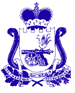 АДМИНИСТРАЦИЯ МУНИЦИПАЛЬНОГО ОБРАЗОВАНИЯ «ДЕМИДОВСКИЙ РАЙОН» СМОЛЕНСКОЙ ОБЛАСТИРАСПОРЯЖЕНИЕот 31.05.2021  № 189-рО Порядке проведения мониторинга качества финансового менеджмента в отношении Муниципального казенного учреждения автомобильного транспорта муниципального образования «Демидовский район» Смоленской области, подведомственного Администрации муниципального образования «Демидовский район» Смоленской областиВ соответствии с подпунктом 2 пункта 6 статьи. 160.2-1 Бюджетного кодекса Российской Федерации, руководствуясь приказом Министерства финансов Российской Федерации от 14 ноября 2019 года № 1031 «Об утверждении методических рекомендаций  по проведению мониторинга качества финансового менеджмента» ПРИКАЗЫВАЮ:Утвердить Порядок проведения мониторинга качества финансового менеджмента в отношении Муниципального казенного учреждения автомобильного транспорта муниципального образования «Демидовский район» Смоленской области, подведомственного Администрации муниципального образования «Демидовский район» Смоленской области, согласно приложению №1.Утвердить Методику расчета и анализа значений показателей качества финансового менеджмента в отношении Муниципального казенного учреждения автомобильного транспорта муниципального образования «Демидовский район» Смоленской области, подведомственного Администрации муниципального образования «Демидовский район» Смоленской области, согласно приложению №2.3. Сектору учета и отчетности Администрации муниципального образования «Демидовский район» Смоленской области довести настоящее распоряжение до Муниципального казенного учреждения автомобильного транспорта муниципального образования «Демидовский район» Смоленской области и разместить настоящее распоряжение на официальном сайте Администрации муниципального образования «Демидовский район» Смоленской области в информационно – телекоммуникационной сети Интернет.4. Контроль за исполнением настоящего распоряжения возложить на заместителя Главы муниципального образования - управляющий делами Администрации муниципального образования «Демидовский район» Смоленской области  В.И. Никитину.Глава муниципального образования  «Демидовский район» Смоленской области				А.Ф. Семенов Приложение №1 к распоряжениюАдминистрации муниципального образования «Демидовский район» Смоленской области от 31.05.2021  № 189-рПОРЯДОКпроведения мониторинга качества финансового менеджмента в отношении Муниципального казенного учреждения автомобильного транспорта муниципального образования «Демидовский район» Смоленской области, подведомственного Администрации муниципального образования «Демидовский район» Смоленской области1. Общие положенияНастоящий Порядок определяет организацию проведения мониторинга качества финансового менеджмента, осуществляемого в отношении Муниципального казенного учреждения автомобильного транспорта муниципального образования «Демидовский район» Смоленской области (далее – учреждение), подведомственного Администрации муниципального образования «Демидовский район» Смоленской области  (далее – Администрация), включая расчет значений показателей (далее также - оценка) и анализ значений показателей (далее также – анализ) качества финансового менеджмента.Оценка качества финансового менеджмента учреждения  проводится для:- определения текущего уровня качества финансового менеджмента учреждения;- анализа качества финансового менеджмента учреждения.Оценке подлежит учреждение, подведомственное Администрации в соответствии с решением о местном бюджете  на очередной финансовый год и плановый период.В целях обеспечения систематического мониторинга качества финансового менеджмента оценка качества проводится Администрацией за отчетный финансовый год  до 25 апреля года, следующего за отчетным финансовым годом. Оценка качества финансового менеджмента проводится на основании данных учреждения в соответствии с утвержденной настоящим распоряжением Методикой расчета и анализа значений показателей качества финансового менеджмента в отношении Муниципального казенного учреждения автомобильного транспорта муниципального образования «Демидовский район» Смоленской области, подведомственного Администрации муниципального образования «Демидовский район» Смоленской области  (далее - Методика)  по показателям, представленным в приложении № 1 к Методике.Учреждение в соответствии с перечнем показателей, указанных в приложении 1 к Методике, представляет в сектор учета и отчетности Администрации муниципального образования «Демидовский район» Смоленской области (далее - сектор учета и отчетности Администрации), необходимую для оценки  качества финансового менеджмента в срок до 10 апреля года, следующего за отчетным, по форме, приведенной в приложении  № 2  к Методике.Для проведения оценки качества финансового менеджмента используются следующие источники информации:-	годовые отчеты  учреждения;- результаты проведенных в течение отчетного периода (год) контрольно-ревизионных мероприятий;пояснительные  записки;иные документы и материалы.Сектор учета и отчетности Администрации до 1мая года, следующего за отчетным финансовым годом, на основании формы, согласно приложению  № 2 к Методике учреждения формирует результаты расчета оценки  качества финансового менеджмента в соответствии с приложением № 3 к Методике.Результаты мониторинга качества финансового менеджмента учитываются при оценке деятельности учреждения.Приложение №2 к распоряжению Администрации муниципального образования «Демидовский район» Смоленской области от 31.05.2021  № 189-рМЕТОДИКА расчета и анализа значений показателей качества финансового менеджмента в отношении Муниципального казенного учреждения автомобильного транспорта муниципального образования «Демидовский район» Смоленской области, подведомственного Администрации муниципального образования «Демидовский район» Смоленской области1. Общие положенияМетодика расчета и анализа значений показателей качества финансового менеджмента в отношении Муниципального казенного учреждения автомобильного транспорта муниципального образования «Демидовский район» Смоленской области, подведомственного Администрации муниципального образования «Демидовский район» Смоленской области (далее - Методика) определяет состав показателей, характеризующих качество финансового менеджмента, а также алгоритм оценки  и анализа  качества финансового менеджмента учреждения и формирование сводного рейтинга учреждения  по качеству финансового менеджмента.2. Показатели качества финансового менеджмента Оценка качества финансового менеджмента производится по следующим направлениям:оценка механизмов планирования расходов бюджета;оценка результатов исполнения бюджета в части расходов;оценка состояния учета и отчетности;Перечень показателей оценки качества финансового менеджмента в отношении Муниципального казенного учреждения автомобильного транспорта муниципального образования «Демидовский район» Смоленской области (далее – учреждение), подведомственного Администрации муниципального образования «Демидовский район» Смоленской области (далее – Администрация) приведен в приложении № 1 к Методике.Перечень исходных данных для проведения оценки качества финансового менеджмента в отношении учреждения, подведомственного Администрации приведен в приложении 2 к Методике.Исходные данные и единицы измерения (графы 2, 3 приложения № 2 к Методике) определяются исходя из перечня показателей, приведенных в приложении 1 к Методике.Источники информации, содержащие значения исходных данных, указаны в графе 4 приложения № 2 к Методике.Данные в графу 5 приложения № 2 к Методике указанного перечня вносятся учреждением. В случае если учреждение не располагает необходимыми данными по какому-либо показателю, то в соответствующую ячейку таблицы вписываются слова "нет данных".В случае если отсутствуют данные, необходимые для расчета конкретного показателя, то показатель считается неприменимым.Оценка качества финансового  менеджментаОценка качества финансового менеджмента рассчитывается учреждением на основании оценки по каждому из показателей,
указанных в приложении № 1 к Методике.Максимальная оценка, которая может быть получена по каждому из показателей, равна 5 баллам, максимальная суммарная оценка, в случае применимости всех показателей, равна 65 баллам.Минимальная оценка, которая может быть получена по каждому из показателей, а также минимальная суммарная оценка равна 0 баллов.Оценка по каждому из показателей рассчитывается в следующем порядке:-	в формулу, приведенную в графе 2 приложения № 1 к Методике, подставить требуемые исходные данные и произвести необходимые вычисления;-	определить, какому из диапазонов, приведенных в графе 4 приложения № 1 к Методике, принадлежит полученный результат вычислений;-	зафиксировать оценку, соответствующую выбранному диапазону, на основании графы 5 таблицы приложения № 1 к Методике.Если не применим какой-либопоказатель, учреждение получает по соответствующему критерию нулевую оценку.Расчет суммарной оценки качества финансового менеджмента (КФМ)  осуществляется по следующей формуле:КФМ = SUM Bi ,где:Bi - итоговое значение оценки по направлению; i – номер  направления оценки.Итоговое значение оценки по направлению (Bi) рассчитывается по следующей формуле:Bi = SUM Kj ,где:Kj - значение оценки показателя по i-му направлению; j - номер показателя оценки в рамках направления оценки.Анализ качества финансового менеджмента Анализ качества финансового менеджмента учреждения производится по следующим направлениям:-	по уровню оценок, полученных по каждому из показателей;по суммарной оценке, полученной по применимым к нему показателям;Расчет средних значений по группам показателей не производится.Результаты анализа качества финансового менеджмента по уровню оценок, полученных учреждением по каждому из показателей, представляются по форме, приведенной в приложении № 3 к Методике.Анализ качества финансового менеджмента по совокупности оценок, полученных учреждением по применимым к нему показателям, производится на основании сопоставления суммарной оценки качества финансового менеджмента учреждения и максимально возможной оценки, которую может получить учреждение, за качество финансового менеджмента исходя из применимости показателей.Максимально возможная оценка, которую может получить учреждение за качество финансового менеджмента исходя из применимости показателей, рассчитывается по формулам, приведенным в пунктах 3.7 - 3.8 раздела 3 Методики, путем подстановки в них значения 5 баллов для применимых к учреждению показателям (вместо фактически полученных оценок) и значения 0 баллов для не применимых к учреждению показателям.Уровень качества финансового менеджмента (Q) по совокупности оценок полученных учреждением по применимым к нему показателям рассчитывается по следующей формуле:     КФМQ = ------------ ,     MAXгде:КФМ - суммарная оценка качества финансового менеджмента учреждения;MAX - максимально возможная оценка, которую может получить учреждение за качество финансового менеджмента исходя из применимости показателей.Чем выше значение показателя "Q", тем выше уровень качества финансового менеджмента учреждения. Максимальный уровень качества составляет 1,0.Приложение № 1к Методике расчета и анализа значений показателей качества финансового менеджмента ПЕРЕЧЕНЬ показателей оценки качества  финансового менеджмента в отношении Муниципального казенного учреждения автомобильного транспорта муниципального образования «Демидовский район» Смоленской области, подведомственного Администрации муниципального образования «Демидовский район» Смоленской области          Руководитель ___________ 	Фамилия, И.О. , контактный телефонИсполнитель____________	Фамилия, И.О. , контактный телефонПриложение № 2к Методике расчета и анализа значений показателей качества финансового  менеджмента ПЕРЕЧЕНЬисходных данных для проведения оценки качества финансового менеджмента в отношении Муниципального казенного учреждения автомобильного транспорта муниципального образования «Демидовский район» Смоленской области, подведомственного Администрации муниципального образования «Демидовский район» Смоленской области       Дата заполнения учреждением   «___»_______ 20 ___г.Руководитель		Фамилия, И.О. , контактный телефонИсполнитель		Фамилия, И.О. , контактный телефонПриложение № 3к Методике расчета и анализа значений показателей  качества финансового менеджмента РЕЗУЛЬТАТЫАНАЛИЗА КАЧЕСТВА ФИНАНСОВОГО МЕНЕДЖМЕНТАНаименование показателяРасчет показателя (Р)Расчет показателя (Р)Еди ница измерения -Еди ница измерения -Максимальная суммарная оценка по направлению/ оценка по показателюМаксимальная суммарная оценка по направлению/ оценка по показателюМаксимальная суммарная оценка по направлению/ оценка по показателюМаксимальная суммарная оценка по направлению/ оценка по показателюРезультат оценки качестваРезультат оценки качества122334444551. Оценка механизмов планирования расходов бюджета1. Оценка механизмов планирования расходов бюджета1. Оценка механизмов планирования расходов бюджета1. Оценка механизмов планирования расходов бюджета1. Оценка механизмов планирования расходов бюджета20202020Р1  Своевременность представления реестра расходных обязательств Муниципального казенного учреждения автомобильного транспорта муниципального образования «Демидовский район» Смоленской области, подведомственного Администрации муниципального образования «Демидовский район» Смоленской области Р1 - количество дней отклонения даты регистрации письма учреждения, к которому приложен РРО на очередной финансовый год и плановый период в сектор учета и отчетности Администрации, от даты установленной сектором учета и отчетности Администрации.Р1 - количество дней отклонения даты регистрации письма учреждения, к которому приложен РРО на очередной финансовый год и плановый период в сектор учета и отчетности Администрации, от даты установленной сектором учета и отчетности Администрации.деньденьЦелевым ориентиром является достижение показателя равного 0Целевым ориентиром является достижение показателя равного 0Р1 = 0Р1 = 0Р1 = 05555Р1 = 1Р1 = 1Р1 = 14444Р1 = 2Р1 = 2Р1 = 23333Р1 = 3Р1 = 3Р1 = 32222Р1 = 4Р1 = 4Р1 = 41111Р1 >= 5Р1 >= 5Р1 >= 50000Р2  Соблюдение установленных сроков предоставления в сектор учета и отчетности Администрации документов, необходимых для составления бюджетаР2  Соблюдение установленных сроков предоставления в сектор учета и отчетности Администрации документов, необходимых для составления бюджетаОценивается соблюдение установленных сроков  предоставления в сектор учета и отчетности Администрации, необходимых документов к проекту бюджета:Оценивается соблюдение установленных сроков  предоставления в сектор учета и отчетности Администрации, необходимых документов к проекту бюджета:Позитивно расценивается соблюдение установленных сроков  предоставления в сектор учета и отчетности Администрации необходимых документов Р2  Соблюдение установленных сроков предоставления в сектор учета и отчетности Администрации документов, необходимых для составления бюджетаР2  Соблюдение установленных сроков предоставления в сектор учета и отчетности Администрации документов, необходимых для составления бюджетаОценивается соблюдение установленных сроков  предоставления в сектор учета и отчетности Администрации, необходимых документов к проекту бюджета:Оценивается соблюдение установленных сроков  предоставления в сектор учета и отчетности Администрации, необходимых документов к проекту бюджета:Позитивно расценивается соблюдение установленных сроков  предоставления в сектор учета и отчетности Администрации необходимых документов Р2  Соблюдение установленных сроков предоставления в сектор учета и отчетности Администрации документов, необходимых для составления бюджетаР2  Соблюдение установленных сроков предоставления в сектор учета и отчетности Администрации документов, необходимых для составления бюджетаОценивается соблюдение установленных сроков  предоставления в сектор учета и отчетности Администрации, необходимых документов к проекту бюджета:Оценивается соблюдение установленных сроков  предоставления в сектор учета и отчетности Администрации, необходимых документов к проекту бюджета:Позитивно расценивается соблюдение установленных сроков  предоставления в сектор учета и отчетности Администрации необходимых документов Р2  Соблюдение установленных сроков предоставления в сектор учета и отчетности Администрации документов, необходимых для составления бюджетаР2  Соблюдение установленных сроков предоставления в сектор учета и отчетности Администрации документов, необходимых для составления бюджета- необходимые документы  предоставлены в сектор учета и отчетности Администрации в установленные сроки- необходимые документы  предоставлены в сектор учета и отчетности Администрации в установленные сроки55555Р2  Соблюдение установленных сроков предоставления в сектор учета и отчетности Администрации документов, необходимых для составления бюджетаР2  Соблюдение установленных сроков предоставления в сектор учета и отчетности Администрации документов, необходимых для составления бюджета- необходимые документы  предоставлены в сектор учета и отчетности Администрации в установленные сроки- необходимые документы  предоставлены в сектор учета и отчетности Администрации в установленные сроки55555Р2  Соблюдение установленных сроков предоставления в сектор учета и отчетности Администрации документов, необходимых для составления бюджетаР2  Соблюдение установленных сроков предоставления в сектор учета и отчетности Администрации документов, необходимых для составления бюджета- необходимые документы  предоставлены в сектор учета и отчетности Администрации в установленные сроки- необходимые документы  предоставлены в сектор учета и отчетности Администрации в установленные сроки00000Р2  Соблюдение установленных сроков предоставления в сектор учета и отчетности Администрации документов, необходимых для составления бюджетаР2  Соблюдение установленных сроков предоставления в сектор учета и отчетности Администрации документов, необходимых для составления бюджета- необходимые документы  предоставлены в сектор учета и отчетности Администрации с нарушением установленных сроков- необходимые документы  предоставлены в сектор учета и отчетности Администрации с нарушением установленных сроков00000Р3  Оценка качества планирования бюджетных ассигнованийР3  Оценка качества планирования бюджетных ассигнованийР3 = (Оуточн / Рп) x 100,Р3 = (Оуточн / Рп) x 100,%Показатель позволяет оценить качество планирования бюджетных ассигнованийгде:Оуточн - объем бюджетных ассигнований, перераспределенных за отчетный период (для учреждения, - между подведомственными учреждениями), без учета изменений, внесенных в связи с уточнением бюджета;  Рп - объем бюджетных ассигнований за отчетный периодгде:Оуточн - объем бюджетных ассигнований, перераспределенных за отчетный период (для учреждения, - между подведомственными учреждениями), без учета изменений, внесенных в связи с уточнением бюджета;  Рп - объем бюджетных ассигнований за отчетный период Целевым ориентиром является достижение показателя, равного 0.Р3 = 0Р3 = 0555550 < Р3 <= 5%0 < Р3 <= 5%444445% < Р3 <= 10%5% < Р3 <= 10%3333310% < Р3<= 15%10% < Р3<= 15%2222215% < Р3 <= 20%15% < Р3 <= 20%11111Р3 > 20%Р3 > 20%00000Р4  Количество уведомлений о внесении изменений в Р4  Количество уведомлений о внесении изменений в Р5- количество уведомлений о внесении изменений в бюджетную роспись расходов и лимитов бюджетныхР5- количество уведомлений о внесении изменений в бюджетную роспись расходов и лимитов бюджетныхКол.Большое количество уведомлений обюджетную роспись расходов и лимитов бюджетных обязательств, связанных с перемещением бюджетных ассигнований, в ходе исполнения бюджетабюджетную роспись расходов и лимитов бюджетных обязательств, связанных с перемещением бюджетных ассигнований, в ходе исполнения бюджетаобязательств в ходе исполнения бюджета в отчетном финансовом годуобязательств в ходе исполнения бюджета в отчетном финансовом годувнесении изменений в роспись расходов и лимитов бюджетных обязательств в ходе исполнения бюджета свидетельствует о низком качестве работы учреждения по бюджетному планированиюР4<5Р4<555555от 5 до 10от 5 до 1044444от 10 до 20от 10 до 2033333от 20 до 40от 20 до 4022222от 40 до 100от 40 до 10011111Р4>100Р4>100000002. Оценка результатов исполнения бюджета в части расходов2. Оценка результатов исполнения бюджета в части расходов2. Оценка результатов исполнения бюджета в части расходов2. Оценка результатов исполнения бюджета в части расходов2. Оценка результатов исполнения бюджета в части расходов 30 30 30 30 30Р5  Уровень исполнения расходов учреждения за счет средств местного бюджета (без учета межбюджетных трансфертов из областного и федерального бюджетов)         Р5  Уровень исполнения расходов учреждения за счет средств местного бюджета (без учета межбюджетных трансфертов из областного и федерального бюджетов)         Р5 = Ркас / Ркпр х 100,Р5 = Ркас / Ркпр х 100,%Позитивно расценивается уровень исполнения расходов за счет средств местного бюджета не менее 95%гдегдеРкас - кассовые расходы учреждения за счет средств местного бюджета (без учета межбюджетных трансфертов из областного и федерального бюджетов)Ркас - кассовые расходы учреждения за счет средств местного бюджета (без учета межбюджетных трансфертов из областного и федерального бюджетов)в отчетном периоде,в отчетном периоде,  Ркпр - плановые расходы учреждения за счет средств местного бюджета (без учета межбюджетных трансфертов из областного и федерального бюджетов) за отчетный период  Ркпр - плановые расходы учреждения за счет средств местного бюджета (без учета межбюджетных трансфертов из областного и федерального бюджетов) за отчетный периодР5 = 100%Р5 = 100%55555Р5 >= 95%Р5 >= 95%44444Р5 >= 90%Р5 >= 90%33333Р5 >= 85%Р5 >= 85%22222Р5 >= 80%Р5 >= 80%11111Р5< 80%Р5< 80%00000Р6 Объем неисполненных бюджетных ассигнований на конец отчетного финансового годаР6 Объем неисполненных бюджетных ассигнований на конец отчетного финансового годаР 6 =(b-e) / b, гдеР 6 =(b-e) / b, где%Показатель позволяет оценить объем не исполненных на конец года бюджетных ассигнований. Целевым ориентиром для учреждения является значение показателя, не превосходящее 0,5%.b - объем бюджетных ассигнований учреждения в отчетном финансовом году согласно отчету об исполнении бюджета с учетом внесенных в него изменений;b - объем бюджетных ассигнований учреждения в отчетном финансовом году согласно отчету об исполнении бюджета с учетом внесенных в него изменений;e -кассовое исполнение расходов учреждения в отчетном финансовом годуe -кассовое исполнение расходов учреждения в отчетном финансовом годуР6 < 0,5%Р6 < 0,5%55555от 0,5% до 1%от 0,5% до 1%44444от 1% до 5%от 1% до 5%33333от 5% до 15%от 5% до 15%22222от 15% до 30%от 15% до 30%11111Р6 > 30%Р6 > 30%00000Р7 Своевременное составление бюджетной росписи учреждения к проекту бюджета Р7 Своевременное составление бюджетной росписи учреждения к проекту бюджета Оценивается соблюдение установленных    сроков     для составления бюджетной росписи учреждения к проекту бюджета Оценивается соблюдение установленных    сроков     для составления бюджетной росписи учреждения к проекту бюджета Позитивно расценивается соблюдение установленных сроков составления бюджетной росписи- бюджетная роспись учреждения составлена- бюджетная роспись учреждения составленас соблюдением установленных сроковс соблюдением установленных сроков555- бюджетная роспись учреждения составлена- бюджетная роспись учреждения составленас нарушением установленных сроковс нарушением установленных сроков000Р8 Доля кассовых расходов (без учета межбюджетных трансфертов, имеющих целевое назначение, из областного и федерального бюджетов), произведенных учреждением   в IV квартале отчетного финансового годаР8 Доля кассовых расходов (без учета межбюджетных трансфертов, имеющих целевое назначение, из областного и федерального бюджетов), произведенных учреждением   в IV квартале отчетного финансового годаР8 = Ркис (IV кв.) / Ркис (год) * 100,Р8 = Ркис (IV кв.) / Ркис (год) * 100,%Показатель выявляет концентрацию расходов учреждения  в IV квартале отчетного финансового года. Целевым ориентиром является значение показателя, равное или меньше 25%где:где:Ркис (IV кв.) - кассовые расходы (без учета расходов за счет субвенций и субсидий из областного и федерального бюджетов), произведенные учреждением в IV квартале отчетного финансового года;Ркис (IV кв.) - кассовые расходы (без учета расходов за счет субвенций и субсидий из областного и федерального бюджетов), произведенные учреждением в IV квартале отчетного финансового года; Ркис (год) - кассовые расходы (без учета расходов за счет субвенций и субсидий из областного и федерального бюджетов), произведенные учреждением за отчетный финансовый год Ркис (год) - кассовые расходы (без учета расходов за счет субвенций и субсидий из областного и федерального бюджетов), произведенные учреждением за отчетный финансовый годР8 < = 25%Р8 < = 25%5555525% < Р8 <= 30%25% < Р8 <= 30%4444430% < Р8 <= 35%30% < Р8 <= 35%3333335% < Р8 <= 40%35% < Р8 <= 40%2222240% < Р8 <= 45%40% < Р8 <= 45%11111Р8 > 45%Р8 > 45%00000Р9 Наличие у  учреждения               просроченной   кредиторской задолженностиР9 Наличие у  учреждения               просроченной   кредиторской задолженностиР9 = Ктп,Р9 = Ктп,тыс.руб.Целевым ориентиром является значениеР9 Наличие у  учреждения               просроченной   кредиторской задолженностиР9 Наличие у  учреждения               просроченной   кредиторской задолженностигдегдепоказателя, равное 0Р9 Наличие у  учреждения               просроченной   кредиторской задолженностиР9 Наличие у  учреждения               просроченной   кредиторской задолженностиКтп - объем просроченной кредиторской задолженности учреждения по расчетамс кредиторами по состоянию на 1 января года, следующего за отчетным годомКтп - объем просроченной кредиторской задолженности учреждения по расчетамс кредиторами по состоянию на 1 января года, следующего за отчетным годомР9 Наличие у  учреждения               просроченной   кредиторской задолженностиР9 Наличие у  учреждения               просроченной   кредиторской задолженностиР9 Наличие у  учреждения               просроченной   кредиторской задолженностиР9 Наличие у  учреждения               просроченной   кредиторской задолженностиР9 = 0Р9 = 055555Р9 > 0Р9 > 000000Р10 Эффективность управления кредиторской задолженностью по расчетам с поставщиками и подрядчикамиР10 Эффективность управления кредиторской задолженностью по расчетам с поставщиками и подрядчикамиР10 = К/Е х 100, гдеР10 = К/Е х 100, где%Позитивно расценивается уровень управления финансами, при котором доля объема кредиторской задолженности порасчетам с поставщиками и подрядчиками от кассового исполнения по расходам учреждения составляет не более 0,5% или отсутствуетК - объем кредиторской задолженности по расчетам с поставщиками и подрядчиками в отчетном финансовом году по состоянию на 1 января года, следующего за отчетным;Е - кассовое исполнение расходов учреждения в отчетном финансовом годугодуК - объем кредиторской задолженности по расчетам с поставщиками и подрядчиками в отчетном финансовом году по состоянию на 1 января года, следующего за отчетным;Е - кассовое исполнение расходов учреждения в отчетном финансовом годугодуP10<=0,5%P10<=0,5%555550,5%<P10<=1%0,5%<P10<=1%444441%<P10<=2%1%<P10<=2%333332%<P10<=5%2%<P10<=5%222225%<P10<=10%5%<P10<=10%1111110%<P1010%<P10000003. Оценка состояния учета и отчетности3. Оценка состояния учета и отчетности3. Оценка состояния учета и отчетности3. Оценка состояния учета и отчетности3. Оценка состояния учета и отчетности 10 10 10 10 10Р11  Соблюдение сроков представления учреждением годовойбюджетной отчетностиР11  Соблюдение сроков представления учреждением годовойбюджетной отчетностиОценивается соблюдение сроков представления    учреждением годовой бюджетной отчетностиОценивается соблюдение сроков представления    учреждением годовой бюджетной отчетностиПозитивно расценивается своевременноепредоставление отчетности- годовая бюджетная отчетность представлена учреждением   в установленные сроки- годовая бюджетная отчетность представлена учреждением   в установленные сроки       5       5- годовая бюджетная отчетность представлена учреждением       с нарушением установленных сроков- годовая бюджетная отчетность представлена учреждением       с нарушением установленных сроков00Р12 Качество составления учреждением годовой бюджетной отчетности Р12 Качество составления учреждением годовой бюджетной отчетности Оценивается качество предоставления бюджетной отчетностиОценивается качество предоставления бюджетной отчетностиПозитивно расценивается предоставление отчетности полностью соответствующей порядку ее составления- годовая бюджетная отчетность составлена учреждением  в полном соответствии с порядком ее составления- годовая бюджетная отчетность составлена учреждением  в полном соответствии с порядком ее составления55- годовая бюджетная отчетность составлена учреждением- годовая бюджетная отчетность составлена учреждением00000с нарушением порядка ее составленияс нарушением порядка ее составления4. Оценка качества управления активами4. Оценка качества управления активами4. Оценка качества управления активами4. Оценка качества управления активами55555Р13 Наличие недостач и хищенийР13 Наличие недостач и хищенийОценивается наличие или отсутствие сумм недостач и хищений денежных средств и (или) материальных ценностей на конец отчетного периодаОценивается наличие или отсутствие сумм недостач и хищений денежных средств и (или) материальных ценностей на конец отчетного периодаПозитивно расценивается отсутствие сумм недостач и хищений денежных средств и (или) материальных ценностейОтсутствие сумм недостач и хищений Отсутствие сумм недостач и хищений 55555Наличие сумм недостач и хищенийНаличие сумм недостач и хищений00000Максимальная суммарная оценка качества финансового менеджмента учрежденияМаксимальная суммарная оценка качества финансового менеджмента учрежденияМаксимальная суммарная оценка качества финансового менеджмента учрежденияМаксимальная суммарная оценка качества финансового менеджмента учрежденияМаксимальная суммарная оценка качества финансового менеджмента учреждения6565656565№ п/пНаименование исходных данныхЕдиницы измеренияИсточник информацииЗначение исходных данных, поступивших от учреждения12345Р1Количество дней отклонения даты регистрации письма учреждения, к которому приложен РРО на   очередной финансовый год и плановый период в сектор учета и отчетности Администрации, от даты установленной сектором учета и отчетности АдминистрацииДень№ письма, датаР2Соблюдение установленных сроков  предоставления в сектор учета и отчетности Администрации документов, необходимых для составления бюджетаДень№ письма, датаР3Объем бюджетных ассигнований, перераспределенных за отчетный период без учета изменений, внесенных в связи с уточнением бюджетаТыс. руб.Годовой отчетОбъем бюджетных ассигнований за отчетный периодТыс.руб.Годовой отчетР4Количество уведомлений о внесении изменений в бюджетную роспись расходов и лимитов бюджетных обязательств в ходе исполнения бюджета в отчетном финансовом годуКол-воУведомления об изменении бюджетных ассигнований за отчетный периодР5Кассовые расходы учреждения за счет средств местного бюджета (без учета межбюджетных трансфертов из областного и федерального бюджетов) в отчетном периодеТыс. руб.Годовой отчетПлановые расходы учреждения за счет средств местного бюджета (без учета межбюджетных трансфертов из областного и федерального бюджетов) за отчетный периодТыс. руб.Годовой отчетР6Объем бюджетных ассигнований учреждения в отчетном финансовом году согласно отчету об исполнении бюджета с учетом внесенных в него измененийТыс. руб.Годовой отчетКассовое исполнение расходов учреждения в отчетном финансовом годуТыс. руб.Годовой отчетР7Своевременное составление бюджетной росписи учреждения к проекту бюджета День№ письма, датаР8Кассовые расходы (без учета расходов за счет субвенций и субсидий из областного и федерального бюджетов), произведенные учреждением в IV квартале отчетного финансового годаТыс. руб.Годовой отчетКассовые расходы (без учета расходов за счет субвенций и субсидий из областного и федерального бюджета), произведенные учреждением за отчетный финансовый годТыс. руб.Годовой отчетР9Объем просроченной кредиторской задолженности учреждения по расчетам с кредиторами по состоянию на 1 января года, следующего за отчетным годом Тыс.руб.Годовой отчет, сведения о дебиторской и кредиторской задолженностиР10Объем   кредиторской   задолженности   по   расчетам   с   поставщиками   и подрядчиками в отчетном финансовом году по состоянию на 1 января года, следующего за отчетнымТыс. руб.Годовой отчет, сведения о дебиторской и кредиторской задолженностиКассовое исполнение расходов учреждения в отчетном финансовом годуТыс. руб.Годовой отчетР11Количество      дней      отклонения      представления      учреждением      годовой бюджетной отчетности от установленных сроковДень№ письма, датаР12Качество составления учреждением годовой бюджетной отчетностиГодовой отчетР13Объем недостач и хищений в количественном выраженииТыс.руб.Баланс, сведения о дебиторской и кредиторской задолженности Объем недостач и хищений в суммовом  выраженииТыс.руб.Баланс, сведения о дебиторской и кредиторской задолженности№ п/пНаименование направлений оценки, показателейЗначение показателя 123Р1Своевременность представления реестра расходных обязательств учреждениемР2Соблюдение установленных сроков предоставления в сектор учета и отчетности Администрации документы, необходимых для составления бюджетаР3Оценка качества планирования бюджетных ассигнованийР4Количество уведомлений о внесении изменений в бюджетную роспись расходов и лимитов бюджетных обязательств, связанных с перемещением бюджетных ассигнований, в ходе исполнения бюджетаР5Уровень исполнения расходов учреждением за счет средств местного бюджета (без учета межбюджетных трансфертов из областного  и федерального бюджетов)Р6Объем неисполненных бюджетных ассигнований на конец отчетного финансового годаР7Своевременное составление бюджетной росписи учреждением к проекту бюджета Р8Доля кассовых расходов (без учета межбюджетных трансфертов, имеющих целевое назначение, из областного и федерального бюджетов), произведенных  учреждением в IV квартале отчетного финансового годаР9Наличие у учреждения просроченной кредиторской задолженностиР10Эффективность управления кредиторской задолженностью по расчетам с поставщиками и подрядчикамиР11Соблюдение сроков представления учреждением годовой бюджетной отчетностиР12Качество составления учреждением годовой бюджетной отчетностиР13Наличие недостач и хищений